Draw on Me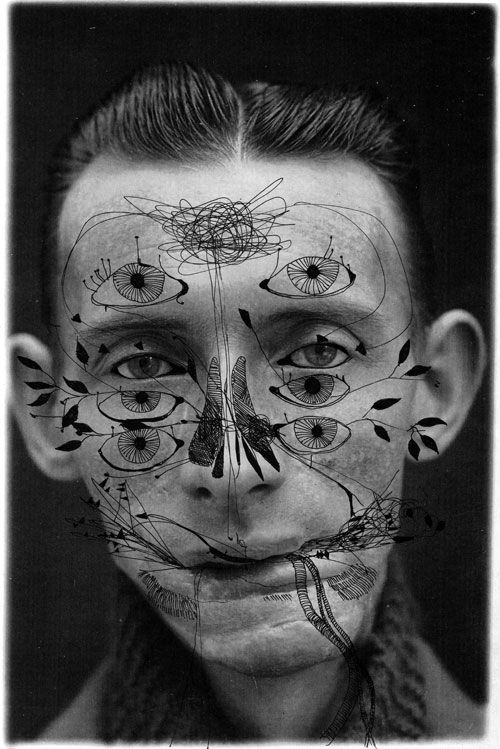 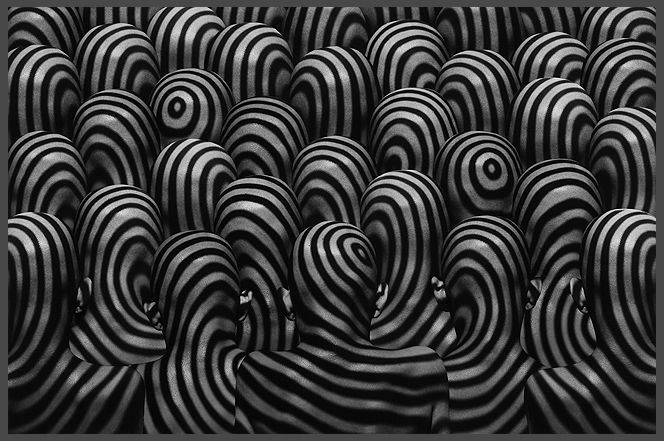 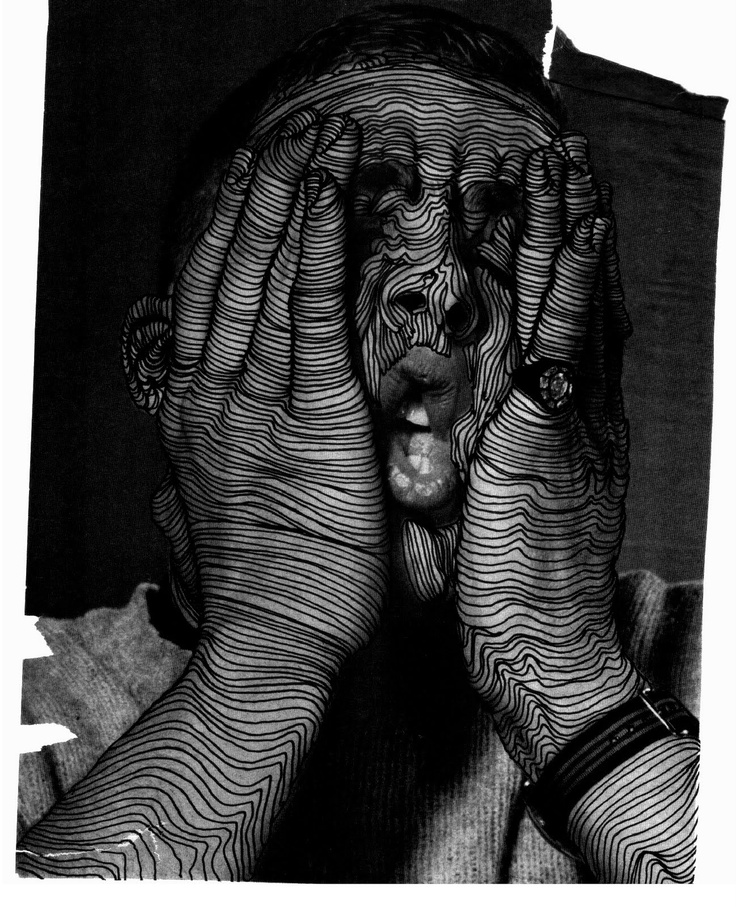 